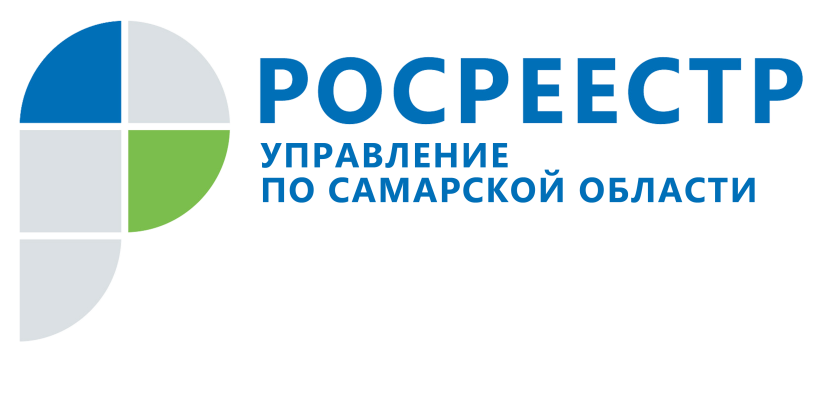 ПРЕСС-РЕЛИЗ23 июня 2021Готовьте документы для оформления гаража по «гаражной амнистии» 22 июня на рабочем совещании в Самарской Губернской Думе юристы продолжили работать над проектом областного закона, направленного на реализацию «гаражной амнистии». Было решено взять за основу список документов и мероприятия, которые предложил Росреестр. Представители комитета по сельскому хозяйству и продовольствию Самарской Губернской Думы, областного правительства, прокуратуры, Управления Росреестра по Самарской области и Ассоциации «Совет муниципальных образований Самарской области» разрабатывали механизм применения отдельных положений закона. - Закон о «гаражной амнистии» предоставил право регионам своим законом предусмотреть дополнительный перечень документов, которыми гражданин сможет подтвердить право владения гаражом. Анализируя предложения муниципальных образований о таких документах, пришли к выводу, что федеральным законом установлен достаточно широкий перечень документов, и на сегодня дополнять его региональным списком не требуется, - говорит заместитель начальника отдела правового обеспечения Управления Росреестра по Самарской области Константин Минин. Это означает, что владельцам гаражей уже сейчас стоит проверить наличие документов, перечисленных в федеральном законе. Напомним, что перечень можно посмотреть в методических рекомендациях Росреестра, они размещены на сайте (ознакомиться с методичкой можно здесь).Стоит помнить, что закон вступает в силу 1 сентября 2021 года, на самовольные постройки он не распространяется. В числе утвержденных юристами мероприятий (которые прописаны в методических рекомендациях Росреестра и взяты за основу в проект областного закона) – это организация и проведение встреч с представителями гаражно-строительных кооперативов, консультаций для граждан по вопросам применения закона, оказание помощи в подготовке документов и взаимодействие муниципалитетов с Росреестром. Справочно:По гаражной амнистии можно будет оформить гараж:- одноэтажный, имеющий фундамент и стены, без жилых помещений внутри, - построен до декабря 2004 года (то есть до введения в действие Градостроительного кодекса РФ),- расположен на земельном участке, который находятся в государственной или муниципальной собственности, - «сваренные» гаражи – металлические, имеющие общую стену и коммуникации,- используется в личных целях.По «гаражной амнистии» нельзя оформить гараж:- некапитальный гараж, «ракушка», - гараж построен на земельном участке, где имеется основной объект недвижимости (когда на земельном участке построен дом, и здесь же находится гараж как вспомогательный объект, он оформляется в ином порядке), - гараж, который используется для предпринимательской деятельности,- гараж, находящийся в составе многоквартирных домов или офисных зданий,- машино-место,- гараж, построенный в порядке договора долевого участия в строительстве. ___________________________________________________________________________________________________________Контакты для СМИ: Никитина Ольга Александровна, помощник руководителя Управления Росреестра по Самарской области
Телефон: (846) 33-22-555
Мобильный: 8 (927) 690-73-51
Электронная почта: pr.samara@mail.ruСайт: https://rosreestr.gov.ru/site/Личная страница в Instagram: https://www.instagram.com/olganikitina_v/